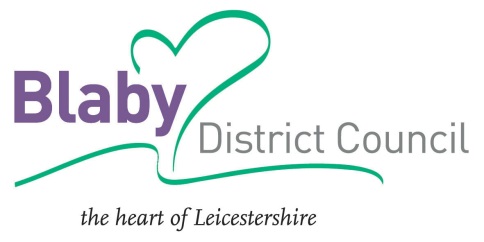 Blaby District CouncilLocal Plan Call for Sites - Site Suggestion FormTo support the review of the adopted Blaby District Local Plan site suggestions are now being accepted for consideration. Please complete this form to let the Council know of any land that you would like to be considered for potential development.Sites can be submitted for consideration for any of the following land-uses:Housing sites of all types and sizes (this includes standalone settlements down to single dwellings, affordable housing schemes, specialist older people housing, self and custom build plots and Gypsy and Traveller accommodation);Employment;Retail, leisure and/or community uses; andMixed use schemes.A separate form must be completed for each site that you wish to put forward for consideration. Each submission should include the following information only:a) A completed form for each site submitted; b) All questions answered so as to enable an assessment of your site; and c) A separate site plan submitted identifying the land promoted for development outlined in red for each site at a suitable scale (preferably 1:1250).Please ensure that you complete as many questions as possible to help aid the Council’s assessment of the site(s). Please note that anonymous proposals cannot be accepted, as the Council will need to be able to contact you in the future. In addition, any promotional site information submitted will not be considered. (This will ensure that all sites are assessed based on a consistent level of information). Completed forms can be returned by: Email: planning.policy@blaby.gov.uk  Post:  Development Strategy Team, Planning Department, Blaby District Council, Council Offices, Desford Road, Narborough, Leicestershire, LE19 2EP.A) Contact details:What is your role? (please tick the most appropriate option):If you are representing another individual / organisation, please provide their details below:B) Site information:C) Proposed use:Please tick your preferred type of development / land use in the ‘1st Choice’ column. If there are any other land uses you would also consider appropriate, please indicate these in the ‘Other choice’ column.If known, please use the ‘Estimated yield’ column to indicate an estimated development potential for each proposed land use (for example number of units or amount of floorspace). D) Site Availability:E) Site Constraints:F) Site Deliverability:If known, please provide details of phasing and annual completion rates.Site VisitsA Council Officer may make a site visit to verify submitted details and, where possible, will make observations from a public area. Where this is not possible, are there any issues that will restrict access to the site? If so, please state details below:Local Plan Consultation Database FormIn line with the General Data Protection Regulation (GDPR) and the Data Protection Act 2018, we are now requesting individuals and organisations to ‘opt in’ to be included on the Council’s Local Plan Consultation Database. Opting in will ensure that you are included in any future Local Plan related consultation.  If you have not previously ‘opted in’ and wish to do so, please complete the following table:In line with the General Data Protection Regulation (GDPR) and the Data Protection Act 2018, you can ‘opt out’ and ask to be removed from the database at any time a later date by contacting the Planning Policy Team.Privacy NoticePlease note that sites put forward will be made available to the public. This does not include any personal information contained on this form. For more details on how the Council will use your information please view Blaby District Council’s Data Protection Privacy Notice available at: https://www.blaby.gov.uk/about-the-council/data-protection/data-protection-notice/Name:Organisation / Company(if relevant) Position (if relevant)Address:Post Code:Telephone number:Email address:Owner of the site Planning consultantPublic land owning bodyLand agentRegistered Social LandlordDeveloperLocal BuilderOtherTitle:Name:Organisation / Company (if relevant)Address:Post Code:Telephone number:Email address:Site address:Total site area (hectares):Type of site (Greenfield / Previously Developed or Mixed):Current use(s): Adjacent land uses:Does the site have access to the public highway:Relevant planning history (if known):Type of land use1st ChoiceOther choiceEstimated yield (e.g. number of houses / amount of floorspace  etc).HousingOlder people housing (e.g. Extra Care Housing)Affordable housing only (e.g. rural exception sites)Self-build homesEmploymentGypsy and TravellerTravelling ShowpeopleRetailLeisure / recreation / community facilityMixed-use development (please provide details)Other (e.g. energy infrastructure)Are you the sole landowner of the site or acting on behalf of the sole landowner?If the site is in multiple ownership, please indicate the total number of owners.Is there an intention from all land owners to sell or develop the site?Have any discussions taken place with potential developers / Is the site under option to a developer?Would development require relocation of an existing use or demolition of existing structures on site?Is the site subject to any relevant legal covenants or ransom strips?Are there any known existing highways problems / issues providing suitable access to the public highway?Are there any other known physical or environmental constraints which may need to be overcome (e.g. contamination due to previous land use, flooding etc.)? Are there any local or national land use designations which may prevent the site (or part of the site) being developed?Timescale for development (please tick)Within the next 5 yearsWithin the next 5 yearsTimescale for development (please tick)Within the next 5 to 10 yearsWithin the next 5 to 10 yearsTimescale for development (please tick)Other timeframe, please specifyOther timeframe, please specifyOnce commenced, how many years is it expected to complete the works?Once commenced, how many years is it expected to complete the works?If known, how many developers would be involved in delivering the site?If known, how many developers would be involved in delivering the site?YearDevelopment progress (e.g. submission of application, potential start on site, expected annual number of homes completed)2019 / 202020 / 2121 / 2222 / 2323 / 2424 / 2525 / 2626 / 2727 / 2828 / 2929 / 3030 / 3131 / 3232 / 3333 / 3434 / 3535 / 3636 / 3737 / 3838 / 3939 / 40NameExisting Customer Ref No. (if known)